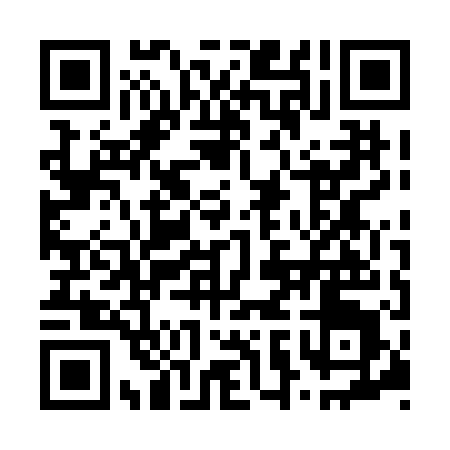 Ramadan times for Angomon, CongoMon 11 Mar 2024 - Wed 10 Apr 2024High Latitude Method: NonePrayer Calculation Method: Muslim World LeagueAsar Calculation Method: ShafiPrayer times provided by https://www.salahtimes.comDateDayFajrSuhurSunriseDhuhrAsrIftarMaghribIsha11Mon4:584:586:0712:103:166:136:137:1812Tue4:584:586:0612:103:156:136:137:1813Wed4:574:576:0612:093:146:136:137:1714Thu4:574:576:0612:093:136:126:127:1715Fri4:574:576:0612:093:126:126:127:1716Sat4:574:576:0512:083:116:126:127:1617Sun4:564:566:0512:083:106:116:117:1618Mon4:564:566:0512:083:096:116:117:1619Tue4:564:566:0412:083:086:116:117:1620Wed4:554:556:0412:073:086:116:117:1521Thu4:554:556:0412:073:086:106:107:1522Fri4:554:556:0312:073:086:106:107:1523Sat4:544:546:0312:063:096:106:107:1424Sun4:544:546:0312:063:096:096:097:1425Mon4:544:546:0312:063:106:096:097:1426Tue4:544:546:0212:063:106:096:097:1427Wed4:534:536:0212:053:116:086:087:1328Thu4:534:536:0212:053:116:086:087:1329Fri4:534:536:0112:053:116:086:087:1330Sat4:524:526:0112:043:126:086:087:1231Sun4:524:526:0112:043:126:076:077:121Mon4:524:526:0012:043:126:076:077:122Tue4:514:516:0012:033:126:076:077:123Wed4:514:516:0012:033:136:066:067:114Thu4:514:516:0012:033:136:066:067:115Fri4:504:505:5912:033:136:066:067:116Sat4:504:505:5912:023:146:066:067:117Sun4:494:495:5912:023:146:056:057:118Mon4:494:495:5812:023:146:056:057:109Tue4:494:495:5812:013:146:056:057:1010Wed4:484:485:5812:013:146:056:057:10